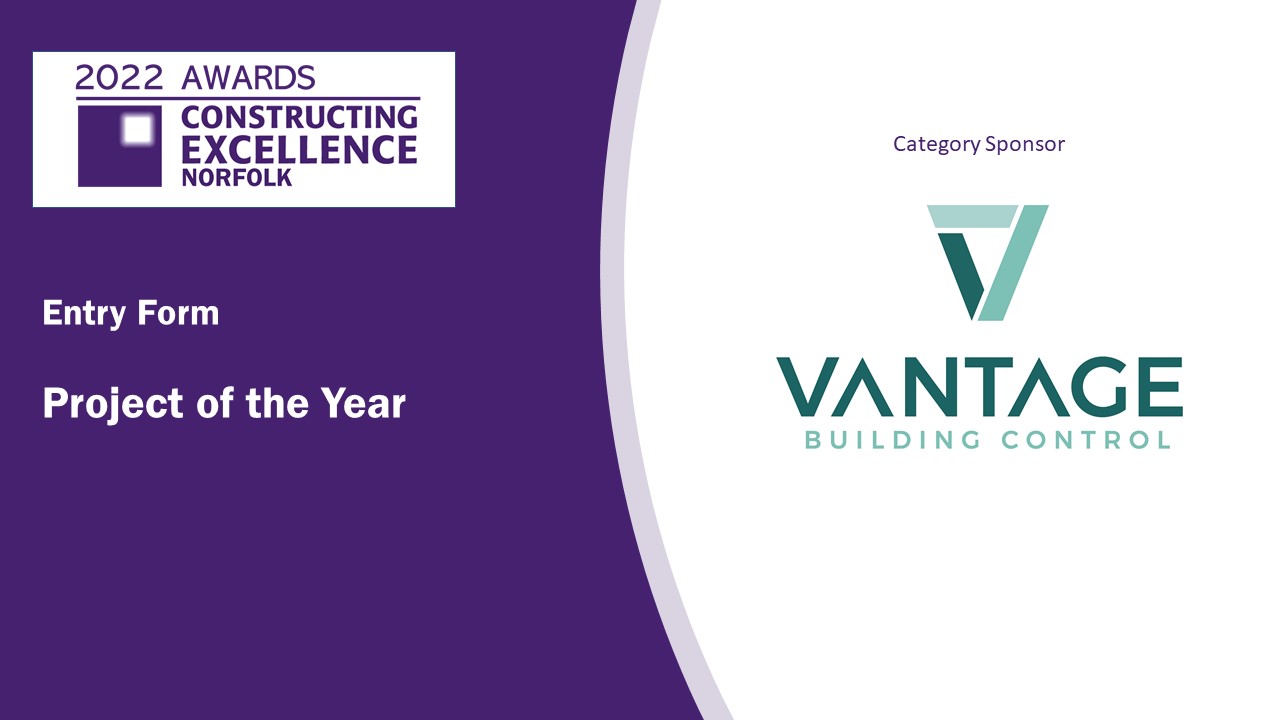 The Project of the Year Award is special because the winner will be able to demonstrate excellence across all the themes in all categories within the NCEC Awards. To recap we are looking for evidence of:Outstanding business practiceAttention to health, safety, and wellbeingFocus on People and their developmentInnovation and transformationOffsite construction and modern methods of constructionDigital adoption and innovationContribution to sustainability and net zero targetsValue for moneyConservation, preservation, and rejuvenationAn outstanding clientBest practice in integration and collaborationOutstanding leadership in the industryCheck list:Your entry should consist of:Completed entry form – this is the only document used in the judging processPlease do not exceed the word count – captions are not included in word countCharts and photos should be embedded in the word document where possibleYou can submit as many photos as you like.  Please use high resolution images (print quality)Please note that logos and images are used for publicity purposesTo enable entries to be uploaded onto our website, the document when saved as a pdf should be no more than 2mbSubmissions should be made as soon as possible and by Friday 18th March 2022 to teresajrand@gmail.comSECTION 1:  Your detailsSECTION 1:  Your detailsNameOrganisationE-mailTelephoneAddressPostcodeSECTION 2:  Your submissionSECTION 2:  Your submissionProject NameWhy is your project excellent?(Maximum 250 words)Why is your project important to this region?(Maximum 250 words)Why should your project win this category?(Maximum 250 words)